Załącznik nr 1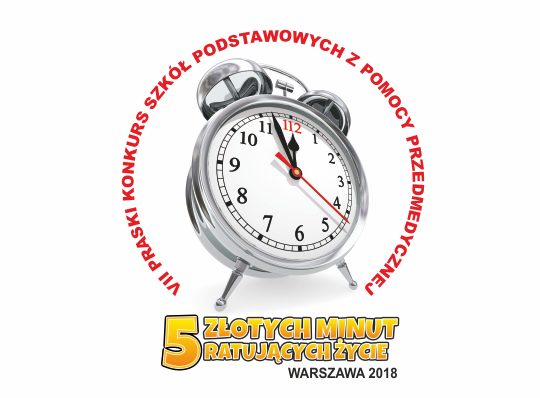 pieczątka szkoły                                                                                                                                      ..........................................  miejscowość i dataFormularz ZgłoszeniowyVII PRASKIEGO KONKURSU SZKÓŁ PODSTAWOWYCH Z POMOCY PRZEDMEDYCZNEJ„Pięć złotych minut”*w przypadku braku właściwego kandydata na sędziego prosimy wpisać – rezygnujemy z przedstawiciela w Zespole SędziowskimProsimy o dokonanie zgłoszenia drogą elektroniczną do 30 marca 2018  na adres: sp30.biblioteka@tlen.pl lub faxem na numer 22 619-53-82 wew 26.Oryginał zgłoszenia można dostarczyć osobiście lub listownie do dnia zawodów  lub w dniu konkursu, na godzinę przed jego rozpoczęciem.                                                                            ...........................................................                                                Dyrektor SzkołyProsimy o wypełnienie formularza drukowanymi literamiWyrażam zgodę na przetwarzanie moich danych osobowych dla potrzeb niezbędnych do realizacji Konkursu zgodnie z Ustawą z dn. 29.08.97 o Ochronie Danych Osobowych, Dz.U. Nr 133 poz.883Pełna nazwa szkoły zgłaszającej swój udział w KonkursieAdres szkołyNumer telefonu szkołyAdres poczty elektronicznej szkołyImię i nazwisko nauczyciela-opiekuna drużynyNumer telefonu opiekuna drużynyAdres poczty elektronicznej opiekuna drużynyImię i nazwisko nauczyciela przedstawiciela Szkoły w Zespole Sędziowskim zawodów*Numer telefonu sędziego zawodówAdres poczty elektronicznej sędziego zawodów